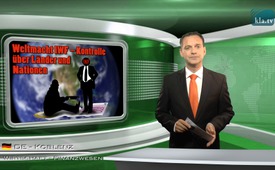 Мировое господство МВФ – контроль над странами и народами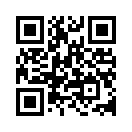 Международный валютный фонд, сокращённо МВФ, всегда представляется в СМИ как своего рода благотворительная организация, как кредитор в последней инстанции для всех тех стран, которые испытывают финансовые затрудненияУважаемые дамы и господа, 
Международный валютный фонд, сокращённо МВФ, всегда представляется в СМИ как своего рода благотворительная организация, как кредитор в последней инстанции для всех тех стран, которые испытывают финансовые затруднения. «На самом деле МВФ можно сравнить с ростовщиком, который использует затруднительное положение в своих целях, для собственного обогащения». Это цитата из книги Эрнста Вольфа «Мировая держава МВФ: хроника одного грабительского похода». 
Так, например, МВФ дал в долг охваченной кризисом Греции добрые 1,5 млрд. евро, которые теперь нужно возвращать. 
И Греция — это не единичный случай. Посредством политики МВФ многие страны Африки и Азии в прошедшие десятилетия принудили к радикальным реформам и жёсткой экономии. Тем самым население не только было ввергнуто в нищету, но во многих частях мира усилился голод. Условия кредитования МВФ проблемных стран, позволяют глубоко и диктаторским способом вмешиваться в их экономическую и социальную политику – как в настоящее время мы это видим, например, в Греции. Следовательно, за кризисы и войны МВФ должен тоже нести ответственность. Дополнительную справочную информацию по этой теме, особенно в плане того, что может нас ожидать, вы можете найти в передаче «Кто оплатит счет финансового краха?» от 23 июля , здесь на канале Kla.tv.
Уважаемые дамы и господа, вы видите, какую власть имеет МВФ. Он контролирует целые страны и народы –  но кто же контролирует МВФ?
Если вы нашли ответ на этот вопрос, то порекомендуйте эту программу и другим. Спасибо вам большое – из студии Кобленц.от ad.Источники:http://de.wikipedia.org/wiki/Internationaler_Währungsfonds|  http://zeit.de/wirtschaft/2015-05/interview-euro-krise-joseph-vogl|
http://focus.de/finanzen/news/staatsverschuldung/griechenland-krise-notfallszenario-ezb-und-efsf-wollen-athen-trotz-pleite-unterstuetzen_id_4691105.html|
https://youtube.com/watch?v=JGBLLJfpG5g| Ernst Wolf, Weltmacht IWF – Chronik eines RaubzugesМожет быть вас тоже интересует:---Kla.TV – Другие новости ... свободные – независимые – без цензуры ...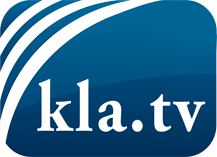 О чем СМИ не должны молчать ...Мало слышанное от народа, для народа...регулярные новости на www.kla.tv/ruОставайтесь с нами!Бесплатную рассылку новостей по электронной почте
Вы можете получить по ссылке www.kla.tv/abo-ruИнструкция по безопасности:Несогласные голоса, к сожалению, все снова подвергаются цензуре и подавлению. До тех пор, пока мы не будем сообщать в соответствии с интересами и идеологией системной прессы, мы всегда должны ожидать, что будут искать предлоги, чтобы заблокировать или навредить Kla.TV.Поэтому объединитесь сегодня в сеть независимо от интернета!
Нажмите здесь: www.kla.tv/vernetzung&lang=ruЛицензия:    Creative Commons License с указанием названия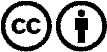 Распространение и переработка желательно с указанием названия! При этом материал не может быть представлен вне контекста. Учреждения, финансируемые за счет государственных средств, не могут пользоваться ими без консультации. Нарушения могут преследоваться по закону.